      Tržaška cesta 21, 1000 Ljubljana		T: 01 478 16 50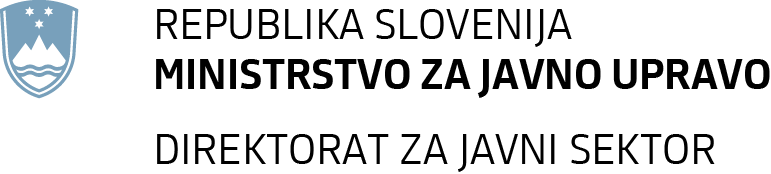 		E: gp.mju@gov.si		www.mju.gov.si     Datum: 22. 12. 2022SKUPNI KADROVSKI NAČRT (SKN) ORGANOV DRŽAVNE UPRAVEZA LETI 2022 in 2023ČISTOPISNa podlagi šestega odstavka 21. člena Zakona o Vladi Republike Slovenije (Uradni list RS, št. 24/05 – uradno prečiščeno besedilo, 109/08, 38/10 – ZUKN, 8/12, 21/13, 47/13 – ZDU-1G, 65/14 in 55/17), 43. in 44. člena Zakona o javnih uslužbencih (Uradni list RS, št. 63/07 – uradno prečiščeno besedilo, 65/08, 69/08 – ZTFI-A, 69/08 – ZZavar-E, 40/12 – ZUJF, 158/20 – ZIntPK-C, 203/20 – ZIUPOPDVE, 202/21 – odl. US in 3/22 – ZDeb) in četrtega odstavka 65. člena Zakona o izvrševanju proračunov Republike Slovenije za leti 2022 in 2023 (Uradni list RS, št. 187/21 in 206/21 – ZDUPŠOP) je Vlada Republike Slovenije na 377. dopisni seji dne 13. 5. 2022 pod točko 3 s sklepom št. 10002-9/2021/30 sprejela Skupni kadrovski načrt (SKN) organov državne uprave za leti 2022 in 2023.SKN za leti 2022 in 2023 je bil zaradi trajnih prenosov kvot med organi državne uprave spremenjen z naslednjimi sklepi Vlade RS: SKN za leti 2022 in 2023 je bil zaradi začasnih prenosov kvot med organi državne uprave spremenjen z naslednjimi sklepi Vlade RS: SKN za leti 2022 in 2023 se spremeni tudi zaradi prenehanja začasnih sporazumov prenosov kvot med organi državne uprave, in sicer: Število dovoljenih zaposlitev po Skupnem kadrovskem načrtu (SKN) v organih državne upraveza leti 2022 in 2023 je naslednje:*število pripravnikov naj bi bilo s sklepom Vlade RS določeno naknadnoZap. št.Sklep Vlade RS, sprejet dneŠtevilka sklepa Vlade RS Trajni prenosi kvot med organi državne uprave na podlagi sklenjenih sporazumov 1.26.5.202210002-9/2021/34iz MDDSZEM (-1) v MI (+1)2.26.5.202210002-9/2021/34iz SVRK (-1) v Vladne službe odgovorne generalnemu sekretarju Vlade RS, UVD (+1)3.26.5.202210002-9/2021/34iz MNZ (-1) v MIZŠ (+1)4.30.5.202210002-9/2021/37iz MF (-2) v MP (+2)5.30.5.202210002-9/2021/37iz MZ (-1) v Vladne službe odgovorne generalnemu sekretarju Vlade RS, UKOM (+1)6.30.5.202210002-9/2021/37iz MJU (-2) v MORS (+2)7.30.5.202210002-9/2021/37iz SVRK (-1) v MI (+1)8.30.5.202210002-9/2021/37iz SVRK (-1) v MGRT (+1)9.30.5.202210002-9/2021/37iz Vladnih služb odgovornih generalnemu sekretarju Vlade RS, UN (-1) v MDDSZEM (+1)10.16.8.202210002-5/2022/3iz MDDSZEM (-1) v Urad Vlade RS za Slovence v zamejstvu in po svetu (+1)11.16.8.202210002-5/2022/3iz SVRK (-1) v MZZ (+1)12.28.9.202210002-8/2022/6iz MK (-2) v Vladne službe odgovorne generalnemu sekretarju Vlade RS, Protokol (+2)13.28.9.202210002-8/2022/6iz MORS (-2) v UE (+2) od leta 2023z dopisom MORS številka 100-354/2021-26 z dne 21.10.2022, se spremeni;iz MORS, SV (-2) v UE (+2) od leta 202314.28.9.202210002-8/2022/6iz Vladnih služb odgovornih generalnemu sekretarju Vlade RS, UD (-4) v UE (+4)15.28.9.202210002-8/2022/6iz Vladnih služb odgovornih generalnemu sekretarju Vlade RS, UD (-14) v MDDSZEM (+14)16.28.9.202210002-8/2022/6iz Vladnih služb odgovornih generalnemu sekretarju Vlade RS, UCCEMPMO (-10) v MZ (+10)17.28.9.202210002-8/2022/6iz MNZ (-1) v Vladne službe odgovorne generalnemu sekretarju Vlade RS, UOIM (+1)18.28.9.202210002-8/2022/6iz ZKN MF (-2) v SKN MF (+2)19.20.12.202210002-5/2022/8iz MDDSZEM (-9) v Vladne službe odgovorne generalnemu sekretarju Vlade RS, UOIM (+9)20.20.12.202210002-5/2022/8iz MNZ, Policija (-16) v Vladne službe odgovorne generalnemu sekretarju Vlade RS (+16)21.20.12.202210002-5/2022/8iz MZ (-2) v Vladne službe odgovorne generalnemu sekretarju Vlade RS, UKOM (+2) od leta 202322.22.12.202210002-8/2022/16iz MDDSZEM (-1) v Vladne službe odgovorne generalnemu sekretarju Vlade RS, UKOM (+1) od leta 2023Zap. Št.Sklep Vlade RS, sprejet dneŠtevilka sklepa Vlade RS 
Začasni prenosi kvot med organi državne uprave na podlagi sklenjenih sporazumov 1a.26.5.202210002-9/2021/34iz MORS (-1) v Vladne službe odgovorne generalnemu sekretarju Vlade RS, UOIM (+1), začasno za obdobje od 12.5.2022 do 4.3.20232a.30.5.202210002-9/2021/37iz MF (-1) v Vladne službe odgovorne generalnemu sekretarju Vlade RS, UOIM (+1), začasno za obdobje od 12.5.2022 do 4.3.20233a.30.5.202210002-9/2021/37iz MI (-1) v Vladne službe odgovorne generalnemu sekretarju Vlade RS, UOIM (+1), začasno za obdobje od 12.5.2022 do 4.3.20234a.16.8.202210002-5/2022/3iz MNZ (-5) v UE (+5), začasno za obdobje do 31.12.20235a.16.8.202210002-5/2022/3iz MGRT (-1) v MZZ (+1), začasno za obdobje od 1.7.2022 do 30.6.20236a.16.8.202210002-5/2022/3iz MZZ (-1) v Vladne službe odgovorne generalnemu sekretarju Vlade RS, GSV (+1), začasno za obdobje od 13.6.2022 do 31.12.2023 (predlagano do 12.6.2024) 7a.16.8.202210002-5/2022/3iz MIZŠ (-1) v MZZ (+1), začasno za obdobje od 1.8.2022 do 31.12.2023 (predlagano do 31.7.2025)8a.16.8.202210002-5/2022/3iz MP (-1) v Vladne službe odgovorne generalnemu sekretarju Vlade RS, GSV (+1), začasno za obdobje od 16.6.2022 do 31.12.2023 (predlagano do 15.6.2024) 9a.16.8.202210002-5/2022/3iz MGRT (-1) v MZZ (+1), začasno za obdobje od 8.8.2022 do 31.12.2023 (predlagano do 31.7.2026)10a.28.9.202210002-8/2022/6iz MDDSZEM (-1) v Vladne službe odgovorne generalnemu sekretarju Vlade RS, UOIM (+1), začasno za obdobje od 20.6.2022 do 4.3.202311a.28.9.202210002-8/2022/6iz Urad Vlade RS za Slovence v zamejstvu in po svetu (-1) v MZZ (+1), začasno za obdobje od 29.8.2022 do 31.12.2023 (predlagano do 31.7.2024 oz. najdlje do 31.7.202612a.28.9.202210002-8/2022/6iz MORS (-8) v UE (+8), začasno za obdobje od 1.1.2023 do 31.12.2023z dopisom MORS številka 100-354/2021-26 z dne 21.10.2022, se spremeni;iz MORS, SV (-8) v UE (+8), začasno za obdobje od 1.1.2023 do 31.12.202313a.20.12.202210002-5/2022/8iz SVRK (-1) v MZZ (+1), začasno za obdobje od 1.12.2020 do 30.11.2022; podaljšano do 30.6.202314a.20.12.202210002-5/2022/8iz MZ (-1) v MZZ (+1), začasno za obdobje od 1.9.2022 do 31.12.2023 (predlagano do 31.7.2026) 15a.20.12.202210002-5/2022/8iz MO (-1) v Vladne službe odgovorne generalnemu sekretarju Vlade RS (+1),začasno za obdobje od 18.7.2022 do 31.12.2023 (predlagano do 17.7.2024)16a.20.12.202210002-5/2022/8iz MKGP (-1) v MZZ (+1), začasno za obdobje od 3.10.2022 do 31.12.2023 (predlagano do 31.7.2026)Zap. Št.Sklep Vlade RS, sprejet dneŠtevilka sklepa Vlade RS Prenehanje začasnih sporazumov prenosov kvot med organi državne uprave 1z.31.05.201610002-7/2016/3iz MGRT (-1) v MZZ (+1), začasno za obdobje od 1.4.2016 do 31.3.2022; prenehanje veljavnosti začasnega prenosa2z.13.10.202010002-5/2020/22iz MK (-1) v Vladne službe odgovorne generalnemu sekretarju Vlade RS, GSV (+1), začasno za obdobje od 15.4.2020 do 14.4.2022, podaljšano do 31.7.2022; predčasno zaključen dne 31.5.20223z.13.10.202010002-5/2020/22iz MZZ (-1) v Vladne službe odgovorne generalnemu sekretarju Vlade RS, GSV (+1); začasno za obdobje od 15.4. do 14.4.2022, podaljšano do 31.5.2022;prenehanje veljavnosti začasnega prenosa4z.30.9.202110002-7/2020/31iz MGRT (-1) v MZZ (+1), začasno za obdobje od 18.6.2021 do 31.5.2022;prenehanje veljavnosti začasnega prenosa5z.26.5.202210002-9/2021/34iz MKGP (-1) v MZZ (+1), začasno za obdobje od 1.4.2022 do 31.12.2022; prenehanje veljavnosti začasnega prenosa za leto 20236z.13.10.2020
13.5.202210002-5/2020/22
10002-9/2021/30iz MNZ (-1) v Vladne službe odgovorne generalnemu sekretarju Vlade RS, GSV (+1), začasno za obdobje od 15.4.2020 do 14.4.2022, podaljšano do 31.7.2022; prenehanje veljavnosti začasnega prenosa 7z.13.05.202210002-9/2021/30iz SDP(-1) v MZZ (+1), začasno za obdobje od 1.4.2022 do 30.6.2022; prenehanje veljavnosti začasnega prenosaORGANI DRŽAVNE UPRAVEŠtevilo dovoljenih zaposlitev po sklepu Vlade RS št. 10002-9/2021/30 z dne 13.5.2022Število dovoljenih zaposlitev po sklepu Vlade RS št. 10002-9/2021/30 z dne 13.5.2022Število dovoljenih zaposlitev z vključenimi spremembami po 13.5.2022Število dovoljenih zaposlitev z vključenimi spremembami po 13.5.2022Kvote za zaposlitev pripravnikov po sklepu Vlade RS št. 10002-9/2021/30 z dne 13.5.2022 Kvote za zaposlitev pripravnikov po sklepu Vlade RS št. 10002-9/2021/30 z dne 13.5.2022 SKN 2022SKN 2023SKN 2022SKN 2023SKN 2022SKN 2023VLADNE SLUŽBE ODGOVORNE PREDSEDNIKU VLADE RS73073073073077VLADNE SLUŽBE ODGOVORNE GENERALNEMU SEKRETARJU VLADE RS35735736236522URAD VLADE RS ZA SLOVENCE V ZAMEJSTVU IN PO SVETU2020202000SLUŽBA VLADE RS ZA RAZVOJ IN EVROPSKO KOHEZIJSKO POLITIKO6467606311SLUŽBA VLADE RS ZA DIGITALNO PREOBRAZBO8474857522SKUPAJ (vladne službe)1.2551.2481.2571.2531212MINISTRSTVO ZA FINANCE4.2804.2804.2794.2794242MINISTRSTVO ZA ZUNANJE ZADEVE70370370770666MINISTRSTVO ZA PRAVOSODJE27627627727777MINISTRSTVO ZA GOSPODARSKI RAZVOJ IN TEHNOLOGIJO 45845845945944MINISTRSTVO ZA KMETIJSTVO, GOZDARSTVO IN PREHRANO94594594494599MINISTRSTVO ZA INFRASTRUKTURO 47147147247244MINISTRSTVO ZA OKOLJE IN PROSTOR1.4421.4421.4421.4421414MINISTRSTVO ZA DELO, DRUŽINO, SOCIALNE ZADEVE IN ENAKE MOŽNOSTI37837838138033MINISTRSTVO ZA ZDRAVJE31331332131966MINISTRSTVO ZA JAVNO UPRAVO55555555355555MINISTRSTVO ZA IZOBRAŽEVANJE, ZNANOST IN ŠPORT 33033033033055MINISTRSTVO ZA KULTURO22322322222222MINISTRSTVO ZA NOTRANJE ZADEVE65866365265766MINISTRSTVO ZA OBRAMBO1.2301.2301.2301.2301111UPRAVNE ENOTE2.3592.3412.3682.3582323SKUPAJ (civilni del)15.87615.85615.89415.884159159POLICIJA8.2578.2578.2418.2418282SLOVENSKA VOJSKA*7.1527.1727.1527.16200UPRAVA RS ZA IZVRŠEVANJE KAZENSKIH SANKCIJ 97397397397344SKUPAJ 32.25832.25832.26032.260245245